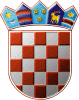 REPUBLIKA HRVATSKAOPĆINA KALNIKOPĆINSKO IZBORNO POVJERENSTVOOPĆINE KALNIKNa osnovi članaka 53. i 68. Zakona o lokalnim izborima ("Narodne novine", broj 144/12 i 121/16) Općinsko izborno povjerenstvo OPĆINE KALNIK donosiRJEŠENJEO ODREĐIVANJU BIRAČKIH MJESTANA PODRUČJU OPĆINE KALNIKNa području OPĆINE KALNIK određuju se biračka mjestaKLASA: 013-01/17-01/01URBROJ: 2137/23-17-18KALNIK, 21. travnja 2017.									  PREDSJEDNICA:									  Martina Blažinčić1. biračko mjesto broj                                              1.KALNIKDOM  HRVATSKIH BRANITELJA, TRG STJEPANA RADIĆA 5koje obuhvaća birače s prebivalištem uKALNIK: KAMENICA, PODGORSKA ULICA, STAROGRADSKA ULICA, TRG STJEPANA RADIĆA, ULICA VALENTINA DENŽIĆA, VINOGRADSKA ULICA2. biračko mjesto broj                                              2.KAMEŠNICAPROSTORIJE DVD-A KAMEŠNICA, ĐURCI 2koje obuhvaća birače s prebivalištem uKAMEŠNICA: BUGARINI, ĐURCI, FAGNJENI, HRLCI, JEMBREKI, JENDREKI, ŠTIFANI3. biračko mjesto broj                                              3.POTOK KALNIČKIPROSTORIJE DRUŠTVENOG DOMA POTOK KALNIČKI, POTOK KALNIČKI 38koje obuhvaća birače s prebivalištem uPOTOK KALNIČKI: FAMIĆ GAJ, POTOK KALNIČKI4. biračko mjesto broj                                              4.BORJEPROSTORIJE DRUŠTVENOG DOMA GORNJE BORJE, GORNJE BORJE 1koje obuhvaća birače s prebivalištem uBORJE: DONJE BORJE, GORNJE BORJE, OBREŽ KALNIČKI: CARI I ŠABANI, GORNJA OBREŽ5. biračko mjesto broj                                              5.ŠOPRONPROSTORIJE DRUŠTVENOG DOMA ŠOPRON, ŠOPRON 57koje obuhvaća birače s prebivalištem uŠOPRON: ŠOPRON, VINODOL6. biračko mjesto broj                                              6.POPOVEC KALNIČKIPROSTORIJE DRUŠTVENOG DOMA POPOVEC KALNIČKI, POPOVEC KALNIČKI 5koje obuhvaća birače s prebivalištem uOBREŽ KALNIČKI: BRODEC, DONJA OBREŽ, POPOVEC KALNIČKI: BREG, POPOVEC KALNIČKI7. biračko mjesto broj                                              7.VOJNOVEC KALNIČKIPROSTORIJE DRUŠTVENOG DOMA VOJNOVEC KALNIČKI, HIŽANOVEC 59koje obuhvaća birače s prebivalištem uVOJNOVEC KALNIČKI: GORIČAK, VOJNOVEC KALNIČKI